Nunatsinni Nakorsaaneqarfik Landslægeembedet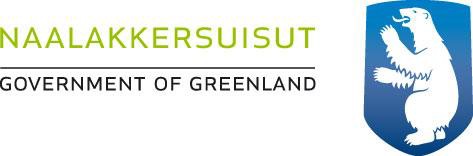 Ukiumoortumik nalunaarusiaq 2021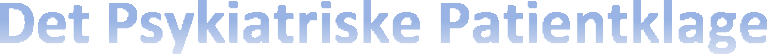 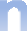 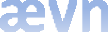 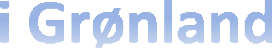 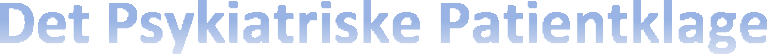 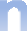 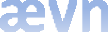 Januar 2022ImarisaiSIULEQUTSIUSSAQTarnimikkut Nappaatillit Maalaarutaannik Aalajangiisartut (Aalajangiisartut) suleriaasissaat pillugu Namminersorlutik Oqartussat nalunaarutaat nr. 15, 2. december 2013-imeersoq § 16 naapertorlugu Aalajangiisartut ukiut tamaasa suliatik pillugit nalunaarusiamik tamanut saqqummiussisassapput. Ukiumoortumik nalunaarusiaq Dronning Ingridip Napparsimmavissuani tarnimikkut nappaatilinnut immikkoortortaq suleqatigalugu suliarineqassaaq, taamaammallu Dronning Ingridip Napparsimmavissuani tarnimikkut nappaatilinnut immikkoortortamut saqqummiuteqqaarneqarsimalluni. Dronning Ingridip Napparsimmavissuani tarnimikkut nappaatilinnut immikkoortortaq ukiumoortumik nalunaarusiamut oqaaseqaateqanngilaq.Aalajangiisartut tarnimikkut nappaatillit pillugit inatsimmi § 46 naapertorlugu pilersinneqarput. Aalajangiisartut pinngitsaaliissummik unitsinneqarneq, pinngitsaaliissummik uninngatikkallarneqarneq, immikkoortortamit qimaasimanermi pinngitsaaliissummik utertitaaneq, pinngitsaaliissummik nakorsarneqarneq, angerlareerneq pinngitsaliisummik malinnaavigineqarneq, pinngitsaaliissummik aalaakkerneqarneq, nukiit atorlugit pissaanermik atuineq, illersuiniarluni aalaakkiineq, nal. ak. 24 -it sinnerlugit immikkut nakkutigineqarneq kiisalu matunik parnaarsineq pillugit maalaarutit suliassaraat.Tarnimikkut nappaatillit pillugit inatsimmi § 46 naapertorlugu Aalajangiisartut eqqartuussissuserisumik siulittaasoqarput, Nunatsinni nakorsaaneq tarnimikkut nappaatillit qanigisaasullu peqatigiiffiannit sinniisoq.Aalajangiisartut allatseqarnikkut Nunatsinni Nakorsaaneqarfimmit isumagineqarput.IMM. I: Tarnimikkut Nappatillit Maalaarutaannik Aalajangiisartut KatitigaaneratTarnimikkut Nappaatillit Maalaarutaannik Aalajangiisartut (Aalajangiisartut) siulittaasuat 2021-imi tassaavoq eqqartuussissuserisoq Kista Høegh Niclasen. Siulittaasumut sinniiisussatut toqqagaavoq eqqartuussissuserisoq Charlotte Pedersen.Aalajangiisartuni nakorsatut ilaasortaq 2021-imi tassaavoq Nunatsinni Nakorsaaneq Henrik L. Hansen. Nakorsaq Paneeraq Noahsen Nunatsinni Nakorsaaneqarfimmeersoq 2021-imi nakorsatut ilaasortamut sinniiussuusimavoq.Tarnimikkut nappaatillit qanigisaasullu peqatigiiffianni siulittaasoq Esekias Therkelsen 2021-imi Aalajangiisartuni ilaasortaavoq. 2021-imi Esekias Therkelsenimut sinniisussamik toqqaasoqanngilaq.2021-imi Aalajangiisartunut allattaaneq Tania Dyreborg Brobergimit Nunatsinni Nakorsaaneqarfimmeersumit isumagineqarput.Piginnaatitaaffiit suliassalluAalajangiisartut maalaarutinik pinngitsaaliissummik iliuuseqarnissamik aalajangernernut aallaqqaasiummi nassuiarneqartunik suliaqartarput.Napparsimasut tarnimikkut nappaatilinnut immikkoortortami uninngasut, qulaani pineqartut arlaannik pinngitsaalineqartut maalaarutaat, Aalajangiisartut suliarisarpaat. Maalaarut, napparsimasup siunnersortaa aqqutigalugu Aalajangiisartunut nassiunneqartarpoq imal. allaganngorlugu oqaatsitigulluunniit napparsimmavimmi sulisunut apuunneqartarluni, sulisullu maalaarut suliamullu tunngatillugu allakkiat ilanngullugit (nakorsap uppernarsaataa, napparsimasoq pillugu allattugaatit, uninnermut tunngatillugu pappiaqqat, pinngitsaaliissummik iliuuseqarnernut nalunaarsuiffiit il.il.), maalaarut tiguneqarniariarpat, ingerlateqqittarlugu. Aalajangiisartut- ass. piginnaatitaaffimmik avataaniinnera pissutigalugu, maalaarut itigartissinnaavaat imal. suliarisinnaavaat. Aalajangiisartut maalaarummik aalajangiinerat pinngitsaaliissummik iliuuseqarnermik akuersinerusinnaavoq imal. eqqunngitsuuneraanerusinnaalluni. Pinngitsaaliissummik nakorsarneqarnissamik aalajangiineq maalaarutaappat, Aalajangiisartut aalajangiineq akuerisinnaavaat itigartissinnaalluguluunniit.Pinngitsaaliissummik nakorsartinneq pillugu maalaarutaappat aalajangiisoqartinnagu kinguartitassaq, Aalajangiisartut ulluinnaat arfineq marluk qaangiutsinnagit aalajangiissapput. Pinngitsaaliissummik iliuuseqarnerit allat pillugit maalaaruteqarnermi, Aalajangiisartut sapinngisamik piaarnerpaamik aalajangiissapput maalaarutillu Aalajangiisartunit tiguneqarneraniit ullut 14-it qaangiutsinnagit aalajangiisoqanngippat, Aalajangiisartut patsisaasumik qaqugulu aalajangiisoqarnissaata naatsorsuutigineqarneranik, napparsimasoq siunnersortaalu ilisimatissavaat.Aalajangiisartut ataatsimiinneri Dronning Ingridip Napparsimmavissuani tarnimikkut nappaatilinnut immikkoortortami ingerlanneqartarput. Attaatsimiinnissani nakorsaaneq, napparsimasoq, napparsimasup siunnersortaa kiisalu tarnimikkut nappatilinnut immikkoortortami sulisut allat naapertuuttut aggersarneqartarput. Aalajangiisartut ataatsimiinnerup naammasinerani suliaq pillugu aalajangiisarput, aalajangiinerullu suliami illuatungeriinnut, ataatsimiinnerup kingorna ulluinnaap ataatsip marlulluunniit qaangiunneranni, nassiunneqarnissaa anguniagaasarluni.Suliat aalajangiinerillu pillugit nassuiaatSuliaq, napparsimasup Aalajangiisartunut maalaarutaatut imal. maalaarutitut, ataatsimiinnermi aalajangersimasumi suliarineqartutut, nassuiarneqarpoq. Maalaarut qassinilluunniit immikkoortoqaraluarpat ataatsimoortutut nassuiarneqarpoq. Napparsimasoq taanna kingusinnerusukkut pinngitsaaliissummik iliuuseqarfigineqarneq pillugu nutaamik maalaaruteqarpat, taanna suliatut nutaatut isigineqassaaq.Aalajangiineq akuersinertut itigartitsinertulluunniit nassuiarneqarpoq. Nassuiaat taanna suliap aalajangiinernik arlalinnik imaqarsinnaaneranik isumaqarpoq. Aalajangiisartut ass. pinngitsaaliissummik iliuuseqarnernik assigiiaanik arlalinnik, ass. pingasoriarluni pinngitsaaliissummik aalaakkiinernut tunngatillugu aalajangiippata, naatsorsueqqissaarnermi taakku aalajangiinertut pingasutut nalilerneqassapput.Taamatuttaaq aalajangiineq ass. pinngitsaaliissummik uninngatitsigallarnermik akuersinermik itigartitsinermillu ass. tamatuma attatiinnarnissaanik imaqarpat, taakku naatsorsueqqissaarnermi aalajangiinertut marluttut naatsorsorneqassapput.IMM II: 2021 – Suliat amerlassusaat, immikkoortiternerat il.il.Aalajangiisartut 2021-imi maalaarutinik arfineq marlunnik tigusaqarput, taakkunannga ataaseq Aalajangiisartunik ataatsimeeqateqarnerup nalaani napparsimasumit utertinneqarluni, taamaakkaluaq napparsimasup qanoq innera eqqarsaatigalugu suliap ingerlanneqarnissaa toqqarneqarpoq. Taamaalillutik 2021-imi suliassat arfineq marluk suliarineqarput.Aalajangiisartut agguaqatigiissillugu sulianik ingerlatsinermut piffissaq atortagaat 2021-imi ullunik 9,86-inik sivisussuseqarpoq. Sulianik ingerlatsinermi piffissap atorneqartartup, suliap Aalajangiisartunit tiguneqarneraniit aalajangikkap napparsimasumut nassiunneqarnissaata tungaanut naatsorsorneqartarnera, oqaatigineqassaaq. Taamaalilluni suliamik ingerlatsinermi- napparsimasup maalaarutaata tiguneraniit paasissutissat allakkiallu naapertuuttut Aalajangiisartunit pissarsiarineqarnissaasa tungaanut- piffissaq ilaavortaaq. Taamatuttaaq suliamik ingerlatsinermi arfininngornerit, sapaatit nalliuttullu piffissamik atuinermut ilaapput. 2021-imi maalaarutinik, pinngitsaaliissummik iliuuseqarnermik aalajangiinissap tungaanut, iliuuseqarnissap kinguartikkallartariaqarneranik kingunilinnik, tigusaqartoqanngilaq.Aalajangiisartut sulianik ingerlatsineranni maleruagassat pingaarnersaat tassaavoq Aalajangiisartut ataatsimiinnerisa Dronning Ingridip Napparsimmavissuani tarnimikkut nappaatilinnut immikkoortortami ingerlanneqartarnerat. Taamaalillutik 2021-imi suliat arfineq marluk tamarmik tarnimikkut nappaatilinnut immikkoortortami ataatsimiissutaapput.Suliamut atatillugu ataatsimiinnermi Aalajangiisartut aalajangiivigisaanni, nakorsaq, napparsimasoq napparsimasumullu siunnersorti ilaasimanersut, immikkut allassimasarpoq.2021-imi ataatsimiinnerni tallimani napparsimasoq peqataavoq. Suliami ataatsimi napparsimasoq peqataasinnaajunnaarluni peqqiilliorpallaalersimavoq, siunnersortinili sinnerluni peqataanissaanut piginnaatippaa, suliallu aappaanni napparsimasoq isumaqatigiissutaasumik anisinnaasimagami immikkoortortamiinnani. Napparsimasoq aggersarneqaraluarluni takkutinngilaq. 2021-imi ataatsimiinnerni tamani nakorsaaneq peqataasarpoq. Suliani sisamani napparsimasup siunnersortaa ataatsimiinnermi peqataavoq.Aalajangiinerni arfineq pingasuni pinngitsaaliissummik iliuuserisaq Aalajangiisartut akueraat.Aalajangiinermi ataatsimi pinngitsaaliissummik iliuuserineqartoq (pinngitsaaliissummik uninngatinneqarallarneq) eqqunngitsuliornerusoq, Aalajangiisartut aalajangiipput. Pinngitsaaliissummik uninngatitsigallarnissamut piumasaqaatit eqquutsinneqarsimanngitsut, pinngitsaaliissummik uninngatitsigallarneq nakorsamit nakorsaanermik isumasiusimasumit isumagineqarsimammat, allattugaatilli nakorsaanerup piumasaqaatit eqquutsinneqarsimanerannik naliliineranik nalunaarsimasoqanngitsoq, Aalajangiisartut naliliipput. Nakorsaanerup ullut tallimat qangiunneranni nalunaarusiaa pinngitsaaliissummik iliuuseqareernerup kingorna aatsaat suliarineqarmat, Aalajangiisartut naliliinerat naapertorlugu piumasaqaatinik eqquutitsisinnaanngilaq.Aalajangiinermi ataatsimi, pinngitsaaliissummik iliuuseqartoqareersoq ullut marluk qaangiummata aatsaat napparsimasumut siunnersortissanngortitsisoqarmat, siunnersorteqarnissamut piumasaqaat eqquutsinneqarsimanngitsoq, Aalajangiisartut naliliipputtaaq.Tamatuma saniatigut Aalajangiisartut suliani marlunni, napparsimasup maalaarutaanik allakianillu allanik Aalajangiisartunut nassiussinermut atatillugu peqqissaarneroqqusipput, taamatuttaaq suliani marlunni  allattugaatinut nalunaarsuinermi kiisalu pinngitsaaliissummik iliuuseqarnernut nalunaarsuiffinnik immersuinermi peqqissaarneroqqusisoqarluni.Naggataagut suliami ataatsimi napparsimasup maalaaruteqarneraniit Aalajangiisartunut maalaarutip nassiunneqarnissaata ullunik 14-inik sivisussuseqarsimanera, Aalajangiisartut isornartorsiorpaat.Tarnimikkut Nappaatillit Maalaarutaannik Aalajangiisartut, napparsimasup siunnersortaataluunniit qinnutigippagu, pinngitsaaliissummik unitsinneqarneq, pinngitsaaliisummik uninngatikkallarneqarneq, immikkoortortamit qimaasimanermi pinngitsaaliissummik utertitaaneq, pinngitsaaliissummik nakorsartinneq, § 17 naapertorlugu napparsimmavimmiit angerlareernermi pinngitsaaliissummik malitseqartitsineq, pinngitsaaliissummik aalaakkiineq, pinngitsaaliissummik nukiit atorlugit pissaanermik atuineq, illersuiniarluni aalaakkiineq, immikkut nakkutigineqarneq nal. ak. 24 ini attatiinnarneqartoq kiisalu immikkoortortami matunik parnaarsinermut tunngatillugu aalajangiinertik, Kalaallit Nunaanni eqqartuussisarneq pillugu inatsimmi kapitali 28-mi maleruagassat naapertorlugit eqqartuussivimmut suliassanngorlugu tunniussinnaavaat.2021-imi Aalajangiisartut aalajangigaat naammagittalliutigineqanngillat.IMM III: Tunngaviusumik ajornartorsiutit 2021-imi Aalajangiisartut suliaat tunngaviusunik apeqqutissaqalersitsinngillat.Suliat aalajangiisartunit 2021-imi suliarineqartut tunngavigalugit, Dronning Ingridip Napparsimmavissuani tarnimikkut nappaatilinnut immikkoortortami, tarnikkut nappatillit Aalajangiisartunit piginnaasaqarfiini nakorsarneqarnissaat pillugu inatsimmi piumasaqaatit annertunerusumik nakkutigineqartut, allaffissornikkulli ingerlatsinermi pissutsit suli pitsaanerpaamik ingerlanngitsut, Aalajangiisartut isumaqarput. 2021-imi aalajangiivigisat pinngitsaaliissummik iliuuserisanut ataasiakkaanut agguataarneqarnerat2021-imi aalajangiivigisat pinngitsaaliissummik iliuuserisanut ataasiakkaanut agguataarneqarneratPinngitsaaliissummik unitsitaasut4Pinngitsaaliissummik uninngatinneqarallartut3Pinngitsaaliissummik aalakkerneqartut2Matunik parnaarsineq0Eqqissisaatinik nakorsarneqartut1Pinngitsaaliissummik nakorsarneqartut0Aalajangiivigisat katillugit10